Муниципальное автономное общеобразовательное учреждениеосновная  общеобразовательная школа  п. ГрачевкаЗеленоградского района Калининградской области___________________________________________________________________________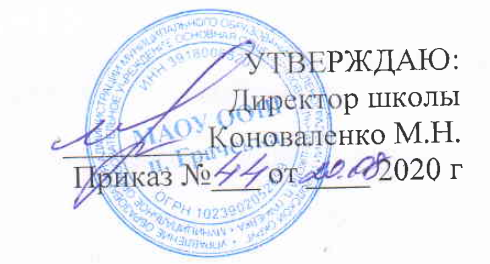 Рабочая программа учебного предмета«Английский язык»3 классВсего учебных часов 68Срок реализации 2020– 2021 учебный годИванцова А.Ю.п.ГрачевкаПланируемые результаты освоения учебного предметаВ результате освоения учебного предмета «Английский язык» основной образовательной программы начального общего образования обучающиеся достигают личностные, метапредметные и предметные результаты. Личностными результатами являются: • общее представление о мире как многоязычном и поликультурном сообществе; • осознание себя гражданином своей страны; • осознание языка, в том числе иностранного, как основного средства общения между людьми; • знакомство с миром зарубежных сверстников с использованием средств изучаемого иностранного языка (через детский фольклор, некоторые образцы детской художественной литературы, традиции). Метапредметными результатами изучения английского языка в начальной школе являются: • развитие умения взаимодействовать с окружающими при выполнении разных ролей в пределах речевых потребностей и возможностей младшего школьника; • развитие коммуникативных способностей школьника, умения выбирать адекватные языковые и речевые средства для успешного решения элементарной коммуникативной задачи; • расширение общего лингвистического кругозора младшего школьника; • развитие познавательной, эмоциональной и волевой сфер младшего школьника; • формирование мотивации к изучению иностранного языка; • владение умением координированной работы с разными компонентами учебно-методического комплекта (учебником, аудиодиском и т. д.). Предметными результатами изучения английского языка в начальной школе являются: овладение начальными представлениями о нормах английского языка (фонетических, лексических, грамматических); умение (в объёме содержания курса) находить и сравнивать такие языковые единицы, как звук, буква, слово.  В коммуникативной сфере, т. е. во владении английским языком как средством общения): Речевая компетенция в следующих видах речевой деятельности:В говорении: • вести элементарный этикетный диалог в ограниченном круге типичных ситуаций общения, диалог-расспрос (вопрос-ответ) и диалог-побуждение к действию; • уметь на элементарном уровне рассказывать о себе/семье/друге, описывать предмет/картинку, кратко характеризовать персонаж. В аудировании: • понимать на слух речь учителя и одноклассников, основное содержание небольших доступных текстов в аудиозаписи, построенных на изученном языковом материале. В чтении: • читать вслух небольшие тексты, построенные на изученном языковом материале, соблюдая правила чтения и нужную интонацию; • читать про себя тексты, включающие как изученный языковой материал, так и отдельные новые слова, и понимать их основное содержание, находить в тексте нужную информацию. В письменной речи: • владеть техникой письма; • писать с опорой на образец поздравление с праздником и короткое личное письмо. Обучающийся научится:Языковая компетенция. - адекватно произносить и различать на слух все звуки английского языка, соблюдать правильное ударение в словах и фразах; - соблюдать особенность интонации основных типов предложений; - применять основные правила чтения и орфографии; - распознавать и употреблять в речи изученные лексические единицы (слова, словосочетания, оценочные лексики, речевые клише) и грамматические явления; - делать обобщения на основе структурно-функциональных схем простого предложения. Социокультурная осведомлённость- знать названия стран изучаемого языка, некоторых литературных персонажей известных детских произведений, сюжетов некоторых популярных сказок, написанных на английском языке, небольших произведений детского фольклора (стихов, песен); - знать элементарные нормы речевого и неречевого поведения, принятых в англоговорящих странах. Обучающийся получит возможность:В познавательной сфере: • сравнивать языковые явления родного и английского языков на уровне отдельных звуков, букв, слов, словосочетаний, простых предложений; • опознавать грамматические явления, отсутствующие в родном языке, например артикли; • систематизировать слова, например по тематическому принципу; • пользоваться языковой догадкой, например при опознавании интернационализмов; • совершенствовать приёмы работы с текстом с опорой на умения, приобретённые на уроках родного языка (прогнозировать содержание текста по заголовку, иллюстрациям и др.); • действовать по образцу при выполнении упражнений и составлении собственных высказываний в пределах тематики начальной школы; • пользоваться справочным материалом, представленным в виде таблиц, схем, правил; • пользоваться двуязычным словарём учебника (в том числе транскрипцией), компьютерным словарём; • осуществлять самонаблюдение и самооценку в доступных младшему школьнику пределах.  В ценностно-ориентационной сфере: • представление об английском языке как средстве выражения мыслей, чувств, эмоций; • приобщение к культурным ценностям другого народа через произведения детского фольклора, через непосредственное участие в туристических поездках. В эстетической сфере: • владение элементарными средствами выражения чувств и эмоций на иностранном языке; • развитие чувства прекрасного в процессе знакомства с образцами доступной детской литературы.  В трудовой сфере: • следовать намеченному плану в своём учебном труде; • вести словарь (словарную тетрадь). Содержание  учебного предметаСОДЕРЖАНИЕ КУРСА Предметное содержание речи Предметное содержание устной и письменной речи соответствует образовательным и воспитательным целям, а также интересам и возрастным особенностям младших школьников и включает следующие темы: Знакомство. С одноклассниками, учителем, персонажами детских произведений: имя, возраст. Приветствие, прощание (с использованием типичных фраз речевого этикета). Я и моя семья. Члены семьи, их имена, возраст, внешность, черты характера, увлечения/хобби. Мой день (распорядок дня, домашние обязанности). Покупки в магазине: одежда, обувь, основные продукты питания. Любимая еда. Семейные праздники: день рождения, Новый год/Рождество. Подарки. Мир моих увлечений. Мои любимые занятия. Виды спорта и спортивные игры. Мои любимые сказки. Выходной день (в зоопарке, цирке), каникулы. Я и мои друзья. Имя, возраст, внешность, характер, увлечения/хобби. Совместные занятия. Письмо зарубежному другу. Любимое домашнее животное: имя, возраст, цвет, размер, характер, что умеет делать. Моя школа. Классная комната, учебные предметы, школьные принадлежности. Учебные занятия на уроках. Мир вокруг меня. Мой дом/квартира/комната: названия комнат, их размер, предметы мебели и интерьера. Природа. Дикие и домашние животные. Любимое время года. Погода. Страна/страны изучаемого языка и родная страна. Общие сведения: название, столица. Литературные персонажи книг, популярных среди моих сверстников (имена героев книг, черты их характера). Небольшие произведения детского фольклора на английском языке (рифмовки, стихи, песни, сказки). Некоторые формы речевого и неречевого этикета стран изучаемого языка в ряде ситуаций общения (в школе, во время совместной игры, в магазине). Тематическое планирование с указанием количества часов, отводимых на освоение каждой темы№ урокаТемараздела, урокаКоличествочасовТема ВПМВВОДНЫЙ МОДУЛЬ. WELCOME BACK! (2 ч)ВВОДНЫЙ МОДУЛЬ. WELCOME BACK! (2 ч)ВВОДНЫЙ МОДУЛЬ. WELCOME BACK! (2 ч)ВВОДНЫЙ МОДУЛЬ. WELCOME BACK! (2 ч)1С возвращением.  Повторение лексики12С возвращением. Повторение лексики1МОДУЛЬ 1. SCHOOL DAYS! (8 ч)МОДУЛЬ 1. SCHOOL DAYS! (8 ч)МОДУЛЬ 1. SCHOOL DAYS! (8 ч)МОДУЛЬ 1. SCHOOL DAYS! (8 ч)3Снова в школу14Снова в школу. Повелительное наклонение1ВПМ 1.Времена года.5Школьные предметы. Глагол to be 16Школьные предметы17Развитие навыков чтения.Чтение сказки часть 11ВПМ 1 Животные Великобритании.8Школы в Великобритании. Начальные школы в России19Закрепление материала модуля  1. Защита проекта.110Контрольная работа по модулю 11ВПМ 2 Времена года.МОДУЛЬ 2. FAMILY MOMENTS! (8 ч)МОДУЛЬ 2. FAMILY MOMENTS! (8 ч)МОДУЛЬ 2. FAMILY MOMENTS! (8 ч)МОДУЛЬ 2. FAMILY MOMENTS! (8 ч)11Новая лексика «Семья». Семейное дерево112Новые члены семьи. Притяжательные местоимения113Счастливая семья. Мн.число существительных1ВПМ  2 Животные Великобритании.14Счастливая семья. Глагол to be115Развитие навыков чтения.Чтение сказки часть 2116Семьи в России1ВПМ 1. О моей семье.17Закрепление материала модуля  2 Защита проекта.118Контрольная работа по модулю 21МОДУЛЬ 3. ALL THE THINGS I LIKE! (8 ч)МОДУЛЬ 3. ALL THE THINGS I LIKE! (8 ч)МОДУЛЬ 3. ALL THE THINGS I LIKE! (8 ч)МОДУЛЬ 3. ALL THE THINGS I LIKE! (8 ч)19Новая лексика по теме «Еда»1ВПМ 3 Животные Великобритании20Еда. Употребление глагола like121Этикетный диалог по теме «Еда»122Повторение лексики по теме «Еда». Развитие навыков аудирования123Развитие навыков чтения.Чтение сказки часть 31ВПМ 3 Времена года.24Традиционная английская еда125Закрепление материала модуля 3. Защита проекта.126Контрольная работа по модулю 31МОДУЛЬ 4. COME IN AND PLAY! (9 ч)МОДУЛЬ 4. COME IN AND PLAY! (9 ч)МОДУЛЬ 4. COME IN AND PLAY! (9 ч)МОДУЛЬ 4. COME IN AND PLAY! (9 ч)27Новая лексика по теме «Игрушки»128Игрушки. Неопределённый артикль a/an 1ВПМ 4 Животные Великобритании298a Предметы в комнате. Указательные местоимения1308b Предметы в комнате. Английские сказки1ВПМ  2. О моей семье.31Развитие навыков чтения.Чтение сказки часть 4132Магазины в Великобритании. 133Празднование Нового года в России134Закрепление материала модуля 4 Защита проекта.1ВПМ 4 Времена года.35Контрольная работа по модулю 41МОДУЛЬ 5. FURRY FRIENDS! (8 ч)МОДУЛЬ 5. FURRY FRIENDS! (8 ч)МОДУЛЬ 5. FURRY FRIENDS! (8 ч)МОДУЛЬ 5. FURRY FRIENDS! (8 ч)36 Новая лексика по теме «Части тела»137Части тела. Употребление глагола have got138Поговорим о животных. Употребление глагола can/can’t139Группы животных. Числительные 20-50140Развитие навыков чтения.Чтение сказки часть 51ВПМ 5 Животные Великобритании41Животные Австралии. Театр зверей дедушки Дурова142Закрепление материала модуля 5. Защита проекта.1ВПМ 3. О моей семье.43Контрольная работа по модулю 5. 1МОДУЛЬ 6. HOME, SWEET HOME! (8 ч)МОДУЛЬ 6. HOME, SWEET HOME! (8 ч)МОДУЛЬ 6. HOME, SWEET HOME! (8 ч)МОДУЛЬ 6. HOME, SWEET HOME! (8 ч)44 Повторение лексики «Дом», «Предметы  в доме»145Местонахождение лиц в доме. Употребление предлогов места146Местонахождение предметов в доме. Мн. число существительных147Фамильныегеральдические знаки. СтруктураThere is/are148Развитие навыков чтения. Чтение сказки часть 6149Дома в Британии. Дом-музей Толстого в России.1ВПМ 5. Времена года.50Закрепление материала модуля 6. Защита проекта.151Контрольная работа по модулю 61МОДУЛЬ 7. A DAY OFF! (8 ч)МОДУЛЬ 7. A DAY OFF! (8 ч)МОДУЛЬ 7. A DAY OFF! (8 ч)МОДУЛЬ 7. A DAY OFF! (8 ч)52Глаголы действия. Настоящее продолженное время1ВПМ  4. О моей семье.53Глаголы действия. Настоящее продолженное время154Отработка лексики «Глаголы действия».155Повторение темы «Животные». Рифма156Развитие навыков чтения. Чтение сказки часть 7157Забавные соревнования в Америке. Моё хобби.158Закрепление материала модуля 7. Защита проекта.159Контрольная работа по модулю 71МОДУЛЬ 8. DAY BY DAY! (9 ч)МОДУЛЬ 8. DAY BY DAY! (9 ч)МОДУЛЬ 8. DAY BY DAY! (9 ч)МОДУЛЬ 8. DAY BY DAY! (9 ч)60 Новая лексика «Распорядок дня». Настоящее простое время161Распорядок дня. Настоящее простое время162Распорядок дня. Время. Употребление предлогов времени163Распорядок дня. Разница во времени вразных частях мира164Развитие навыков чтения. Чтение сказки часть 8165Любимые персонажи мультфильмов166Закрепление материала модуля 8167Итоговый тест(Чтение)168Защита проектов1ИТОГО6814